Publicado en  el 20/02/2014 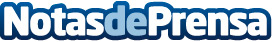 La Comisión presenta una nueva estrategia europea para fomentar el turismo costero y marítimoLa Comisión Europea ha presentado hoy una nueva estrategia para impulsar el turismo costero y marítimo en Europa.Datos de contacto:Comisión EuropeaNota de prensa publicada en: https://www.notasdeprensa.es/la-comision-presenta-una-nueva-estrategia_1 Categorias: Turismo Sector Marítimo http://www.notasdeprensa.es